Arbeitsblatt: Entwicklung des WalsArbeitsblatt: Entwicklung des WalsArbeitsblatt: Entwicklung des WalsArbeitsauftrag: 
Schreibe eine Geschichte, die erklärt, wie aus den
urzeitlichen Landtieren die heutigen Wale entstanden sind. 
Du kannst die Geschichte auch aus Sicht des heutigen Wals 
oder des Urwales schreiben.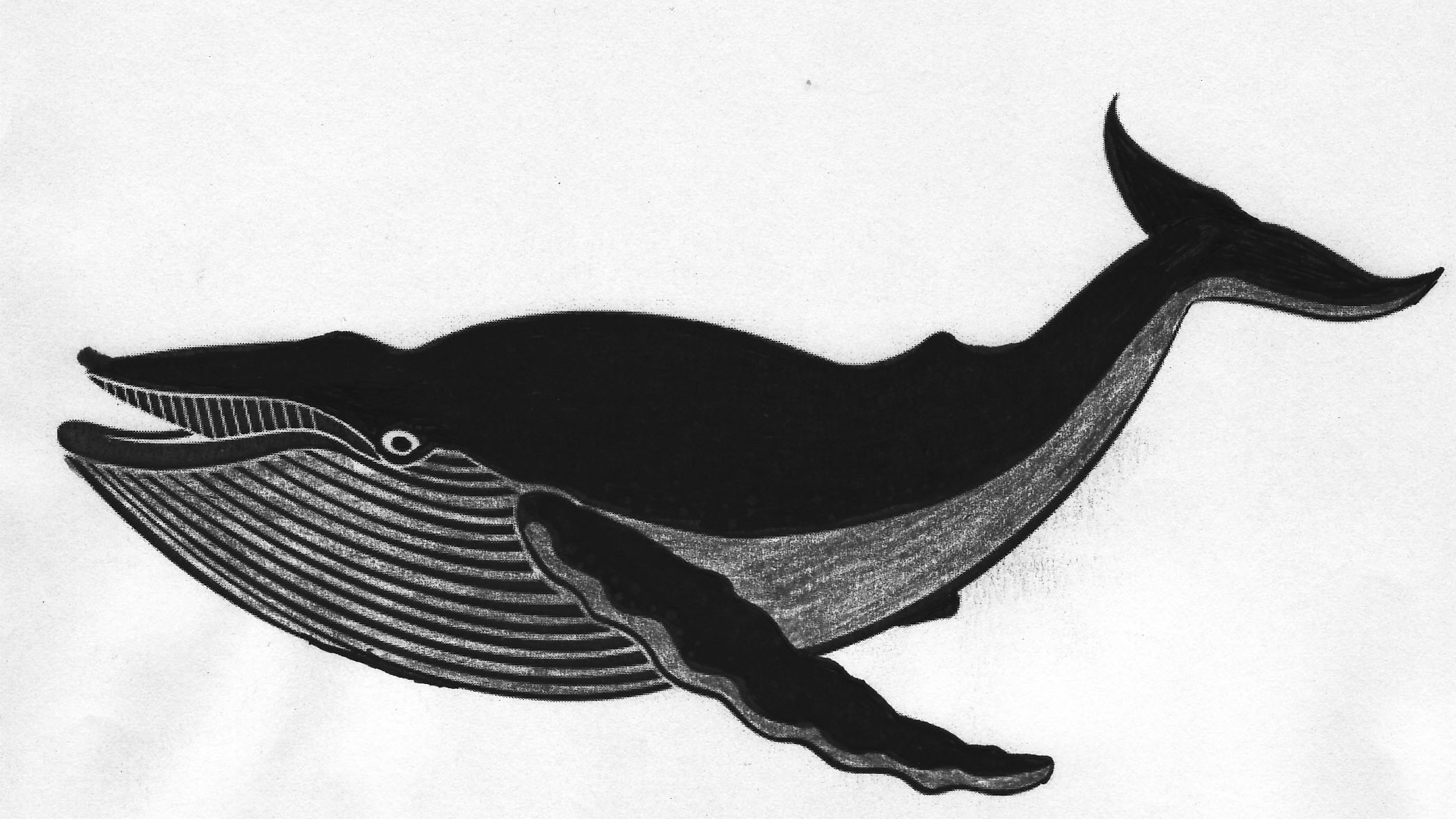 Arbeitsauftrag: 
Schreibe eine Geschichte, die erklärt, wie aus den
urzeitlichen Landtieren die heutigen Wale entstanden sind. 
Du kannst die Geschichte auch aus Sicht des heutigen Wals 
oder des Urwales schreiben.Arbeitsauftrag: 
Schreibe eine Geschichte, die erklärt, wie aus den
urzeitlichen Landtieren die heutigen Wale entstanden sind. 
Du kannst die Geschichte auch aus Sicht des heutigen Wals 
oder des Urwales schreiben.Material: Stammbaum der WaleMaterial: Stammbaum der WaleMaterial: Stammbaum der WaleheuteHEUTIGE WALEvor ca.
30 Mio. JahrenHEUTIGE WALE40 Mio. JahreURWALE50 Mio. JahreVORFAHREN 
DER WALE60 Mio. JahreVORFAHREN 
DER WALE